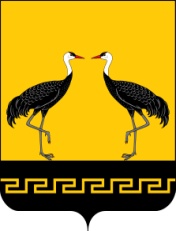 ПОСТАНОВЛЕНИЕ30.05.2023                                                                                                                                   № 12у. КусотыО присвоении адреса квартире       Руководствуясь Федеральным законом № 443-ФЗ от 28.12.2013 г. «О федеральной информационной адресной системе и о внесении изменений в Федеральный закон «Об общих принципах организации местного самоуправления Российской Федерации» постановления Правительства РФ от 19.11.2014г. №1221 «Об утверждении Правил присвоения, изменения и аннулирования адресов», ПОСТАНОВЛЯЮ:Присвоить адрес: Российская Федерация, Республика Бурятия, Мухоршибирский муниципальный район, сельское поселение «Кусотинское», улус Кусоты, ул. Жалсараева д.14 кв. 1Настоящее постановление вступает в силу со дня его подписания.Глава МО СП «Кусотинское»:                                                О.В.БалсановаАДМИНИСТРАЦИЯМУНИЦИПАЛЬНОГО ОБРАЗОВАНИЯ  «КУСОТИНСКОЕ»МУХОРШИБИРСКОГО РАЙОНА РЕСПУБЛИКИ БУРЯТИЯ(СЕЛЬСКОЕ ПОСЕЛЕНИЕ)(Администрация МО СП «Кусотинское») БУРЯАД РЕСПУБЛИКЫН МУХАРШЭБЭРЭЙ АЙМАГХYДƟƟ hУУРИИН«ХYСƟƟТЫН»ГЭhЭНМУНИЦИПАЛЬНА БАЙГУУЛАМЖЫН ЗАХИРГААН